    　　　　やまなし心のバリアフリー宣言事業所☆ この企業・事業所へのお問い合わせ先 　 ホームページ　 https://harashina.com/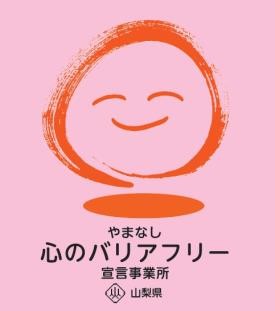 所在地   甲府市向町３９４－２担当部署　 －（登録なし）担当者   望月　貴文電話番号   ０５５－２３５－０３７５ＦＡＸ番号   ０５５－２３５－８０６８事業所名 原品自動車工業所宣言内容 ◇　障害者と障害者でない者が相互に人格と個性を尊重し合いながら共に暮らすことができる共生社会の構築に係る取組を進めます。主な取組 ○　障害者本人または障害者を介助する家族等に向け、自動車の運転や移        乗、移動などの負担を軽減し豊かなカーライフを築く為の車両改造及び相談・運転補助装置の取付改造･･･手動運転装置、左アクセル等・介助補助装置の取付改造･･･後付け回転シート、車いす収納リフト等・カーライフに関わる相談の受付等